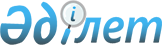 Бірыңғай күзет аумағы шекарасын белгілеу және жерді пайдалану режимін айқындау туралыСолтүстік Қазақстан облысы Мамлют ауданы әкімдігінің 2018 жылғы 2 мамырдағы № 115 қаулысы. Солтүстік Қазақстан облысының Әділет департаментінде 2018 жылғы 14 мамырда № 4722 болып тіркелді
      2003 жылғы 20 маусымдағы Қазақстан Республикасы Жер кодексінің 118, 121-баптарына, "Магистральдық құбыр туралы" 2012 жылғы 22 маусымдағы Қазақстан Республикасы Заңының 14-бабына сәйкес Солтүстік Қазақстан облысы Мамлют ауданының әкімдігі ҚАУЛЫ ЕТЕДI:
      1. "Уфа-Омбы" магистральдық мұнай өнімдері құбыры және "Уфа-Петропавл" магистральдық мұнай өнімдері құбыры (бұдан әрі – құбыр) трассалары бойында құбыр осінің әрбір жағынан елу метрде, құбыр осінің әрбір жағынан жиырма бес метрде ауыл шаруашылық тағайындаудағы жерлерде бірыңғай күзет аумағының шекарасы осы қаулының 1-қосымшасына сәйкес белгіленсін.
      2. Құбырдың бірыңғай күзет аумағындағы жерді пайдалану режимі осы қаулының 2-қосымшасына сәйкес белгіленсін.
      3. Осы қаулының орындалуын бақылау Солтүстік Қазақстан облысы Мамлют ауданы әкімінің ауыл шаруашылығы мәселелері жөніндегі орынбасары И.И. Насыровқа жүктелсін.
      4. Осы қаулы алғашқы ресми жарияланған күнінен кейін күнтізбелік он күн өткен соң қолданысқа енгізіледі. "Уфа-Омбы" магистральдық мұнай өнімдері құбырының және "Уфа-Петропавл" магистральдық мұнай өнімдері құбырының бірыңғай күзет аумағындағы шекарасы
      Ескерту: аббревиатураларды ашып жазу:
      ММ - Мемлекеттік мекеме
      КММ - Коммуналдық мемлекеттік мекеме
      АҚ - Акционерлік қоғам
      ЖШС - Жауапкершілігі шектеулі серіктестік
      Ш.Ф.Қ. - Шаруа фермерлік қожалығы "Уфа-Омбы" магистральдық мұнай өнімдері құбырының және "Уфа-Петропавл" магистральдық мұнай өнімдері құбырының бірыңғай күзет аумағындағы жерді пайдалану режимі
      "Уфа-Омбы" магистральдық мұнай өнімдері құбыры және "Уфа-Петропавл" магистральдық мұнай өнімдері құбыры күзет аумағында:
      1) өткелдерді, қара жолдарды және магистральдық құбыр трассасы мен оның күзет аймағын өзге де уақытша немесе тұрақты көлікпен кесіп өтудің орналасу орындарын, салу, жайластыру және пайдалану тәртібін магистральдық құбырдың меншік иесімен келіспей, орнатуға;
      2) бағбандыққа және орман өсіруге, сондай-ақ жер жырту тереңдігі отыз бес сантиметрден аспайтын далалық ауыл шаруашылығы дақылдарын өсіру үшін агротехникалық жұмыстар кешенінен басқа, магистральдық құбырдың меншік иесімен келісілмеген кез келген жұмысты орындауға;
      3) магистральдық құбырдың меншік иесі не оператор жайластырған, магистральдық құбырға қызмет көрсету мен оның физикалық қорғалуын қамтамасыз етуге арналған жолдарды рекультивациялауға, сондай-ақ магистральдық құбырда өртке қарсы және күзет функцияларын орындайтын қызметкерлердің осы жолдармен қозғалысына, Қазақстан Республикасының заңнамасында белгіленген жағдайларды қоспағанда, кедергі келтіруге;
      4) кез-келген құрылыстар мен ғимараттар салуға;
      5) автомобиль көлігі құралдарының, тракторлар мен механизмдердің тұрақтарын ұйымдастыруға;
      6) мелиоративтік жер жұмыстарын жүргізуге, суару және құрғату жүйелерін салуға;
      7) магистральдық құбырдың меншік иесінің келісімінсіз тау-кен, құрылыс салу, монтаждау және жару жұмыстарын жүргізуге, жерді тегістеуге;
      8) ұңғымалар, тікқазбалар орнатуға және топырақ сынамаларын (топырақ үлгілерінен басқа) алуға байланысты геологиялық түсіру, іздеу, геодезиялық және басқа да іздестіру жұмыстарын жүргізуге болмайды.
					© 2012. Қазақстан Республикасы Әділет министрлігінің «Қазақстан Республикасының Заңнама және құқықтық ақпарат институты» ШЖҚ РМК
				
      Аудан әкiмi 

Ж. Сыздықов
Солтүстік Қазақстан облысы Мамлют ауданы әкімдігінің 2018 жылғы 02 мамырдағы № 115 қаулысына 1 қосымша 
№ р/с
Кадастрлық нөмір
Жер пайдаланушылардың атауы
Бірыңғай күзет аумағыалаңы, гектар
соның ішінде:
соның ішінде:
соның ішінде:
соның ішінде:
соның ішінде:
соның ішінде:
соның ішінде:
№ р/с
Кадастрлық нөмір
Жер пайдаланушылардың атауы
Бірыңғай күзет аумағыалаңы, гектар
ауылшаруашылық тағайындаудағы жерлер алаңы
оның:
оның:
оның:
жолдар
Өзге пайдаланылатын жерлер
Орманды пайдалану жерлері
№ р/с
Кадастрлық нөмір
Жер пайдаланушылардың атауы
Бірыңғай күзет аумағыалаңы, гектар
ауылшаруашылық тағайындаудағы жерлер алаңы
егістік
Табиғи жайылым
Жақсартылған жайылым
жолдар
Өзге пайдаланылатын жерлер
Орманды пайдалану жерлері
1
2
3
4
5
6
7
8
9
10
11
Белое ауылдық округі
Белое ауылдық округі
Белое ауылдық округі
Белое ауылдық округі
Белое ауылдық округі
Белое ауылдық округі
Белое ауылдық округі
Белое ауылдық округі
Белое ауылдық округі
Белое ауылдық округі
Белое ауылдық округі
25 метрлік қорғалатын аумаққа кіретін ауылшаруашылық тағайындаудағы жерлер
25 метрлік қорғалатын аумаққа кіретін ауылшаруашылық тағайындаудағы жерлер
25 метрлік қорғалатын аумаққа кіретін ауылшаруашылық тағайындаудағы жерлер
25 метрлік қорғалатын аумаққа кіретін ауылшаруашылық тағайындаудағы жерлер
25 метрлік қорғалатын аумаққа кіретін ауылшаруашылық тағайындаудағы жерлер
25 метрлік қорғалатын аумаққа кіретін ауылшаруашылық тағайындаудағы жерлер
25 метрлік қорғалатын аумаққа кіретін ауылшаруашылық тағайындаудағы жерлер
25 метрлік қорғалатын аумаққа кіретін ауылшаруашылық тағайындаудағы жерлер
25 метрлік қорғалатын аумаққа кіретін ауылшаруашылық тағайындаудағы жерлер
25 метрлік қорғалатын аумаққа кіретін ауылшаруашылық тағайындаудағы жерлер
25 метрлік қорғалатын аумаққа кіретін ауылшаруашылық тағайындаудағы жерлер
1
15-225-009-184
"Кулик Н.П." ЖШС
22,3079
21,4968
3,6194
17,7507
0,1267
0,8111
2
15-225-004-137
"Кулик Н.П." ЖШС
0,1774
0,1774
0,1533
0,0241
3
15-225-004-136
"Кулик Н.П." ЖШС
2,6220
2,6076
2,6076
0,0144
4
15-225-004-110
"Кулик Н.П." ЖШС
12,5622
11,9151
11,9151
0,6471
5
15-225-004-188
"Кулик Н.П." ЖШС
4,3440
4,3440
3,0579
1,2861
6
15-225-009-171
"Кулик Н.П." ЖШС
11,9502
11,7021
0,4492
10,9348
0,3181
0,2481
7
15-225-009-142
Новичков

Николай Сергеевич
2,7440
2,6390
2,2187
0,4203
0,1050
8
15-225-009-141
Новичков

Николай Сергеевич
3,4019
3,1565
0,6430
2,5135
0,2454
9
15-225-009-168
"Прогресс Астық" ЖШС
5,9848
5,8546
1,0433
4,1247
0,6866
0,1302
Ауылшаруашылық тағайындаудағы жерлердің жиыны
Ауылшаруашылық тағайындаудағы жерлердің жиыны
Ауылшаруашылық тағайындаудағы жерлердің жиыны
66,0944
63,8931
8,1269
53,3487
2,4175
2,2013
50-метрлік қорғалатын аумаққа кіретін өнеркәсіп, көлік, байланыс, ғарыш қызметіне, қорғанысқа, ұлттық қауіпсіздікке арналған және өзге ауылшаруашылық тағайындаудағы емес жерлер
50-метрлік қорғалатын аумаққа кіретін өнеркәсіп, көлік, байланыс, ғарыш қызметіне, қорғанысқа, ұлттық қауіпсіздікке арналған және өзге ауылшаруашылық тағайындаудағы емес жерлер
50-метрлік қорғалатын аумаққа кіретін өнеркәсіп, көлік, байланыс, ғарыш қызметіне, қорғанысқа, ұлттық қауіпсіздікке арналған және өзге ауылшаруашылық тағайындаудағы емес жерлер
50-метрлік қорғалатын аумаққа кіретін өнеркәсіп, көлік, байланыс, ғарыш қызметіне, қорғанысқа, ұлттық қауіпсіздікке арналған және өзге ауылшаруашылық тағайындаудағы емес жерлер
50-метрлік қорғалатын аумаққа кіретін өнеркәсіп, көлік, байланыс, ғарыш қызметіне, қорғанысқа, ұлттық қауіпсіздікке арналған және өзге ауылшаруашылық тағайындаудағы емес жерлер
50-метрлік қорғалатын аумаққа кіретін өнеркәсіп, көлік, байланыс, ғарыш қызметіне, қорғанысқа, ұлттық қауіпсіздікке арналған және өзге ауылшаруашылық тағайындаудағы емес жерлер
50-метрлік қорғалатын аумаққа кіретін өнеркәсіп, көлік, байланыс, ғарыш қызметіне, қорғанысқа, ұлттық қауіпсіздікке арналған және өзге ауылшаруашылық тағайындаудағы емес жерлер
50-метрлік қорғалатын аумаққа кіретін өнеркәсіп, көлік, байланыс, ғарыш қызметіне, қорғанысқа, ұлттық қауіпсіздікке арналған және өзге ауылшаруашылық тағайындаудағы емес жерлер
50-метрлік қорғалатын аумаққа кіретін өнеркәсіп, көлік, байланыс, ғарыш қызметіне, қорғанысқа, ұлттық қауіпсіздікке арналған және өзге ауылшаруашылық тағайындаудағы емес жерлер
50-метрлік қорғалатын аумаққа кіретін өнеркәсіп, көлік, байланыс, ғарыш қызметіне, қорғанысқа, ұлттық қауіпсіздікке арналған және өзге ауылшаруашылық тағайындаудағы емес жерлер
50-метрлік қорғалатын аумаққа кіретін өнеркәсіп, көлік, байланыс, ғарыш қызметіне, қорғанысқа, ұлттық қауіпсіздікке арналған және өзге ауылшаруашылық тағайындаудағы емес жерлер
1
15-225-004-173
"Қазақстан Республикасы Ұлттық қауіпсіздік комитетінің Шекара қызметі "2032 әскери бөлім" ММ
0,7210
0,7210
2
15-225-004-150
"Транснефть-Урал" АҚ
0,0070
0,0070
3
15-225-004-151
"Транснефть-Урал" АҚ
0,0010
0,0010
4
15-225-004-152
"Транснефть-Урал" АҚ
0,0066
0,0066
5
15-225-004-213
"Транснефть-Урал" АҚ
0,0004
0,0004
6
15-225-004-178
"КазТрансОйл" АҚ
0,0006
0,0006
7
15-225-004-179
"КазТрансОйл" АҚ
0,0006
0,0006
8
15-225-004-180
"КазТрансОйл" АҚ
0,0006
0,0006
9
15-225-004-181
"КазТрансОйл" АҚ
0,0012
0,0012
10
15-225-004-182
"КазТрансОйл" АҚ
0,0012
0,0012
11
15-225-009-131
"Транснефть-Урал" АҚ
0,0105
0,0105
12
15-225-009-132
"Транснефть-Урал" АҚ
0,0010
0,0010
13
15-225-009-133
"Транснефть-Урал" АҚ
0,0105
0,0105
14
15-225-009-160
"КазТрансОйл" АҚ
0,0006
0,0006
15
15-225-009-194
"Транснефть-Урал" АҚ
0,0004
0,0004
Өнеркәсіп, көлік, байланыс, ғарыш қызметіне, қорғанысқа, ұлттық қауіпсіздікке арналған және өзге ауылшаруашылық тағайындаудағы емес жерлердің жиыны:
Өнеркәсіп, көлік, байланыс, ғарыш қызметіне, қорғанысқа, ұлттық қауіпсіздікке арналған және өзге ауылшаруашылық тағайындаудағы емес жерлердің жиыны:
Өнеркәсіп, көлік, байланыс, ғарыш қызметіне, қорғанысқа, ұлттық қауіпсіздікке арналған және өзге ауылшаруашылық тағайындаудағы емес жерлердің жиыны:
0,7632
0,7632
50- метрлік қорғалатын аумаққа кіретін орман қоры жерлері
50- метрлік қорғалатын аумаққа кіретін орман қоры жерлері
50- метрлік қорғалатын аумаққа кіретін орман қоры жерлері
50- метрлік қорғалатын аумаққа кіретін орман қоры жерлері
50- метрлік қорғалатын аумаққа кіретін орман қоры жерлері
50- метрлік қорғалатын аумаққа кіретін орман қоры жерлері
50- метрлік қорғалатын аумаққа кіретін орман қоры жерлері
50- метрлік қорғалатын аумаққа кіретін орман қоры жерлері
50- метрлік қорғалатын аумаққа кіретін орман қоры жерлері
50- метрлік қорғалатын аумаққа кіретін орман қоры жерлері
50- метрлік қорғалатын аумаққа кіретін орман қоры жерлері
1
15-225-004-172
"Мамлют мемлекеттік орман мекемесі" КММ
4,3927
4,3927
2
15-225-009-146
"Мамлют мемлекеттік орман мекемесі" КММ
1,2521
1,2521
Орман қоры жерлерінің жиыны:
Орман қоры жерлерінің жиыны:
Орман қоры жерлерінің жиыны:
5,6448
5,6448
50- метрлік қорғалатын аумаққа кіретін жер қоры
50- метрлік қорғалатын аумаққа кіретін жер қоры
50- метрлік қорғалатын аумаққа кіретін жер қоры
50- метрлік қорғалатын аумаққа кіретін жер қоры
50- метрлік қорғалатын аумаққа кіретін жер қоры
50- метрлік қорғалатын аумаққа кіретін жер қоры
50- метрлік қорғалатын аумаққа кіретін жер қоры
50- метрлік қорғалатын аумаққа кіретін жер қоры
50- метрлік қорғалатын аумаққа кіретін жер қоры
50- метрлік қорғалатын аумаққа кіретін жер қоры
50- метрлік қорғалатын аумаққа кіретін жер қоры
1
15-225-004
-
25,5211
24,1660
1,7673
21,9947
0,4040
1,3551
2
15-225-009
-
1,6596
1,5498
1,5498
0,1098
Жер қорының жиыны:
Жер қорының жиыны:
Жер қорының жиыны:
27,1807
25,7158
1,7673
23,5445
0,4040
1,4649
Белое ауылдық округі бойынша жерлердің жиыны:
Белое ауылдық округі бойынша жерлердің жиыны:
Белое ауылдық округі бойынша жерлердің жиыны:
99,6831
89,6089
9,8942
76,8932
2,8215
3,6662
0,7632
5,6448
Пригород ауылдық округі
Пригород ауылдық округі
Пригород ауылдық округі
Пригород ауылдық округі
Пригород ауылдық округі
Пригород ауылдық округі
Пригород ауылдық округі
Пригород ауылдық округі
Пригород ауылдық округі
Пригород ауылдық округі
Пригород ауылдық округі
25-метрлік қорғалатын аумаққа кіретін ауылшаруашылық тағайындаудағы жерлер
25-метрлік қорғалатын аумаққа кіретін ауылшаруашылық тағайындаудағы жерлер
25-метрлік қорғалатын аумаққа кіретін ауылшаруашылық тағайындаудағы жерлер
25-метрлік қорғалатын аумаққа кіретін ауылшаруашылық тағайындаудағы жерлер
25-метрлік қорғалатын аумаққа кіретін ауылшаруашылық тағайындаудағы жерлер
25-метрлік қорғалатын аумаққа кіретін ауылшаруашылық тағайындаудағы жерлер
25-метрлік қорғалатын аумаққа кіретін ауылшаруашылық тағайындаудағы жерлер
25-метрлік қорғалатын аумаққа кіретін ауылшаруашылық тағайындаудағы жерлер
25-метрлік қорғалатын аумаққа кіретін ауылшаруашылық тағайындаудағы жерлер
25-метрлік қорғалатын аумаққа кіретін ауылшаруашылық тағайындаудағы жерлер
25-метрлік қорғалатын аумаққа кіретін ауылшаруашылық тағайындаудағы жерлер
1
15-225-019-113
"ТУЫС-АГРО" ЖШС
8,8898
8,3555
3,5148
4,8407
0,5343
2
15-225-019-066
"Ермак-АГРО" ЖШС
5,9955
5,9874
5,5115
0,4759
0,0081
3
15-225-019-061
"Расан" Ш.Ф.Қ, басшысы Рамазанов Сапарғалей Борисович
17,8109
17,7992
17,3977
0,4015
0,0117
Ауылшаруашылық тағайындаудағы жерлердің жиыны:
Ауылшаруашылық тағайындаудағы жерлердің жиыны:
Ауылшаруашылық тағайындаудағы жерлердің жиыны:
32,6962
32,1421
3,5148
27,7499
0,8774
0,5541
50-метрлік қорғалатын аумаққа кіретін өнеркәсіп, көлік, байланыс, ғарыш қызметіне, қорғанысқа, ұлттық қауіпсіздікке арналған және өзге ауылшаруашылық тағайындаудағы емес жерлер
50-метрлік қорғалатын аумаққа кіретін өнеркәсіп, көлік, байланыс, ғарыш қызметіне, қорғанысқа, ұлттық қауіпсіздікке арналған және өзге ауылшаруашылық тағайындаудағы емес жерлер
50-метрлік қорғалатын аумаққа кіретін өнеркәсіп, көлік, байланыс, ғарыш қызметіне, қорғанысқа, ұлттық қауіпсіздікке арналған және өзге ауылшаруашылық тағайындаудағы емес жерлер
50-метрлік қорғалатын аумаққа кіретін өнеркәсіп, көлік, байланыс, ғарыш қызметіне, қорғанысқа, ұлттық қауіпсіздікке арналған және өзге ауылшаруашылық тағайындаудағы емес жерлер
50-метрлік қорғалатын аумаққа кіретін өнеркәсіп, көлік, байланыс, ғарыш қызметіне, қорғанысқа, ұлттық қауіпсіздікке арналған және өзге ауылшаруашылық тағайындаудағы емес жерлер
50-метрлік қорғалатын аумаққа кіретін өнеркәсіп, көлік, байланыс, ғарыш қызметіне, қорғанысқа, ұлттық қауіпсіздікке арналған және өзге ауылшаруашылық тағайындаудағы емес жерлер
50-метрлік қорғалатын аумаққа кіретін өнеркәсіп, көлік, байланыс, ғарыш қызметіне, қорғанысқа, ұлттық қауіпсіздікке арналған және өзге ауылшаруашылық тағайындаудағы емес жерлер
50-метрлік қорғалатын аумаққа кіретін өнеркәсіп, көлік, байланыс, ғарыш қызметіне, қорғанысқа, ұлттық қауіпсіздікке арналған және өзге ауылшаруашылық тағайындаудағы емес жерлер
50-метрлік қорғалатын аумаққа кіретін өнеркәсіп, көлік, байланыс, ғарыш қызметіне, қорғанысқа, ұлттық қауіпсіздікке арналған және өзге ауылшаруашылық тағайындаудағы емес жерлер
50-метрлік қорғалатын аумаққа кіретін өнеркәсіп, көлік, байланыс, ғарыш қызметіне, қорғанысқа, ұлттық қауіпсіздікке арналған және өзге ауылшаруашылық тағайындаудағы емес жерлер
50-метрлік қорғалатын аумаққа кіретін өнеркәсіп, көлік, байланыс, ғарыш қызметіне, қорғанысқа, ұлттық қауіпсіздікке арналған және өзге ауылшаруашылық тағайындаудағы емес жерлер
1
15-225-019-083
"Транснефть-Урал" АҚ
0,0063
0,0063
2
15-225-019-100
"КазТрансОйл" АҚ
0,0121
0,0121
3
15-225-019-103
"КазТрансОйл" АҚ
0,0012
0,0012
4
15-225-019-136
"Транснефть-Урал" АҚ
0,0004
0,0004
Өнеркәсіп, көлік, байланыс, ғарыш қызметіне, қорғанысқа, ұлттық қауіпсіздікке арналған және өзге ауылшаруашылық тағайындаудағы емес жерлердің жиыны:
Өнеркәсіп, көлік, байланыс, ғарыш қызметіне, қорғанысқа, ұлттық қауіпсіздікке арналған және өзге ауылшаруашылық тағайындаудағы емес жерлердің жиыны:
Өнеркәсіп, көлік, байланыс, ғарыш қызметіне, қорғанысқа, ұлттық қауіпсіздікке арналған және өзге ауылшаруашылық тағайындаудағы емес жерлердің жиыны:
0,0200
0,0200
50-метрлік қорғалатын аймаққа кіретін орман қоры жерлері
50-метрлік қорғалатын аймаққа кіретін орман қоры жерлері
50-метрлік қорғалатын аймаққа кіретін орман қоры жерлері
50-метрлік қорғалатын аймаққа кіретін орман қоры жерлері
50-метрлік қорғалатын аймаққа кіретін орман қоры жерлері
50-метрлік қорғалатын аймаққа кіретін орман қоры жерлері
50-метрлік қорғалатын аймаққа кіретін орман қоры жерлері
50-метрлік қорғалатын аймаққа кіретін орман қоры жерлері
50-метрлік қорғалатын аймаққа кіретін орман қоры жерлері
50-метрлік қорғалатын аймаққа кіретін орман қоры жерлері
50-метрлік қорғалатын аймаққа кіретін орман қоры жерлері
1
15-225-019-094
"Мамлют мемлекеттік орман мекемесі" КММ
1,5342
1,5342
Орман қоры жерлерінің жиыны:
Орман қоры жерлерінің жиыны:
Орман қоры жерлерінің жиыны:
1,5342
1,5342
Пригород ауылдық округі бойынша жерлердің жиыны:
Пригород ауылдық округі бойынша жерлердің жиыны:
Пригород ауылдық округі бойынша жерлердің жиыны:
34,2504
32,1421
3,5148
27,7499
0,8774
0,5541
0,0200
1,5342
Мамлют ауданы бойынша жерлер барлығы
Мамлют ауданы бойынша жерлер барлығы
Мамлют ауданы бойынша жерлер барлығы
133,9335
121,7510
13,4090
104,6431
3,6989
4,2203
0,7832
7,1790Солтүстік Қазақстан облысы Мамлют ауданы әкімдігінің 2018 жылғы 02 мамырдағы № 115 қаулысына 2 қосымша